Simplify the following expressions.1)                       		  2)   				3)           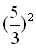 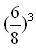 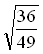 4)                        	5)                    		6)				7)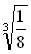 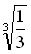 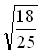 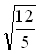 